SIRASINIF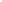 NOKULÜP111-B1Kızılay Ve Kan Bağışı Kulübü211-B4Spor Kulübü311-B11Afete Hazırlık Kulübü411-B12Afete Hazırlık Kulübü511-B14Spor Kulübü611-B15Kızılay Ve Kan Bağışı Kulübü711-B18Sağlık, Temizlik, Beslenme Ve Yeşilay Kulübü811-B24Çevre Koruma Kulübü911-B1443Kızılay Ve Kan Bağışı Kulübü1011-B1447Afete Hazırlık Kulübü1111-B1449Çevre Koruma Kulübü1211-B1450Çevre Koruma Kulübü1311-B1455Çevre Koruma Kulübü1411-B1456Sosyal Yardımlaşma Ve Dayanışma, Çocuk Esirgeme Kulübü1511-B1458Sosyal Yardımlaşma Ve Dayanışma, Çocuk Esirgeme Kulübü1611-B1459Sağlık, Temizlik, Beslenme Ve Yeşilay Kulübü1711-B1462Spor Kulübü1811-B1464Sağlık, Temizlik, Beslenme Ve Yeşilay Kulübü1911-B1468Gezi, Tanıtma Ve Turizm Kulübü2011-B1473Kızılay Ve Kan Bağışı Kulübü2111-B1475Gezi, Tanıtma Ve Turizm Kulübü2211-B3831Medeniyet Ve Düşünce - Değerler Eğitimi Kulübü2311-B3832Sosyal Yardımlaşma Ve Dayanışma, Çocuk Esirgeme Kulübü2411-B3833Medeniyet Ve Düşünce - Değerler Eğitimi Kulübü2511-B3835Kültür - Edebiyat Ve Kütüphanecilik Kulübü2611-B3837Spor Kulübü2711-B3838Sosyal Yardımlaşma Ve Dayanışma, Çocuk Esirgeme Kulübü2811-B3840Sağlık, Temizlik, Beslenme Ve Yeşilay Kulübü2911-B3843Medeniyet Ve Düşünce - Değerler Eğitimi Kulübü3011-B3844Gezi, Tanıtma Ve Turizm Kulübü3111-B3848Gezi, Tanıtma Ve Turizm Kulübü3211-B5003Afete Hazırlık Kulübü3311-B5005Kültür - Edebiyat Ve Kütüphanecilik Kulübü3411-B6591Kültür - Edebiyat Ve Kütüphanecilik KulübüÖzlem ÖZGER ERKOL11-B Sınıf Öğretmeni